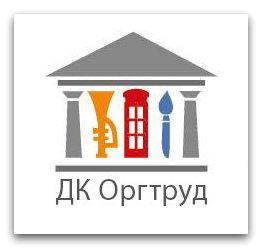 ПЛАН МЕРОПРИЯТИЙНА ФЕВРАЛЬСправки по тел. : 45 73 92       Наш сайт: dkorgtrud33.ruВ течении месяцаПЕРСОНАЛЬНАЯ ВЫСТАВКА ФОТОХУДОЖНИКА ВЛАДИМИРА ФЕДИНАФойе,бесплатно2суббота18:00-21.00, 18+ВЕЧЕР ОТДЫХА «ВСТРЕЧА ВЫПУСКНИКОВ»Малый зал, 200 руб.15пятница18:00-20:00, 6+ДИСКОТЕКА ДЛЯ ШКОЛЬНИКОВМалый зал, 60 руб.23суббота16.00-17.30, 0+ПРАЗДНИЧНЫЙ КОНЦЕРТ «СЛУЖУ ОТЕЧЕСТВУ!»Киноконцертный зал, 150 руб.В течении месяца, 16+ТРЕНАЖЕРНЫЙ КЛУБ «КРАСОТА И СИЛА»(все дни, кроме пн и вс)41 каб.600 руб./месяц100 руб./часВ течении месяца, 12+ТЕННИСНЫЙ КЛУБ «ЗОЛОТАЯ РАКЕТКА»(все дни, кроме пн и вс)Фойе50 руб./часВ течении месяца, 4+КРУЖКИ ПО ХОРЕОГРАФИИ И ВОКАЛУ(по расписанию)42, 44, 45 каб.450 руб./месяцВ течении месяца, 16+ФИТНЕС ГРУППА «НАДЕЖДА»                                        (по расписанию)45 каб.700 руб./месяц